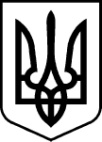 УЖГОРОДська районна державна адміністраціяЗАКАРПАТСЬКОЇ ОБЛАСТІУЖГОРОДСЬКА РАЙОНна ВІЙСЬКОВА адміністраціяЗАКАРПАТСЬКОЇ ОБЛАСТІРОЗПОРЯДЖЕННЯ___24.03.2023__                         м. Ужгород                                № __22________Про благоустрій населених пунктів, проведення акції „Закарпаттю – чисте довкілля”, місячника „Чисті узбіччя”та встановлення єдиного санітарного дня з очищення території районуВідповідно до статей 4, 15, 28 Закону України „Про правовий режим воєнного стану”, статей 6, 39, 41 Закону України „Про місцеві державні адміністрації”, законів України: „Про благоустрій населених пунктів”, „Про відходи”, указів Президента України: від 24 лютого 2022 року № 64/2022 „Про введення воєнного стану”, від 24 лютого 2022 року № 68/2022 „Про утворення військових адміністрацій”, від 6 лютого 2023 року № 58/2023 „Про продовження строку дії воєнного стану в Україні”, розпорядження Кабінету Міністрів України від 31.03.2010 № 777-р „Деякі питання проведення щорічної акції „За чисте довкілля” та дня благоустрою територій населених пунктів”, розпорядження голови Закарпатської обласної державної адміністрації – начальника обласної військової адміністрації 23.03.2023 № 290 „Про благоустрій населених пунктів, проведення акції „Закарпаттю – чисте довкілля”, місячника „Чисті узбіччя” та встановлення єдиного санітарного дня з очищення території області”, для здійснення комплексу заходів щодо приведення територій населених пунктів  Ужгородського району у належний санітарний стан, з метою залучення верств населення в умовах воєнного стануЗ О Б О В ’ Я З У Ю:1. Виконавчим комітетам місцевих рад територіальних громад Ужгородського району спільно з установами, організаціями та підприємствами, незалежно від форми власності:1.1. Відповідно до правового режиму воєнного стану, у всіх адміністративно-територіальних одиницях району провести:Безстрокову акцію „Закарпаттю – чисте довкілля” та встановити щоп’ятниці день санітарного очищення території району;день благоустрою територій населених пунктів (толока) 24 березня        2023 року.1.2. Закріпити прилеглі території за відповідними установами, організаціями та підприємствами, забезпечити постійне їх прибирання. 1.3. Забезпечити розроблення схем санітарного очищення населених пунктів відповідної адміністративної одиниці. 1.4. Про виконану роботу інформувати відділ економічного розвитку, житлово-комунального господарства, інфраструктури та екології районної державної адміністрації – районної військової адміністрації до 24 квітня       2023 року, за формою згідно з додатком 1.2. Утворити районну міжвідомчу комісію з організації проведення благоустрою населених пунктів та встановлення єдиного санітарного дня                       з очищення території району у складі, згідно з додатком 2.3. Виконавчим комітетам місцевих рад територіальних громад Ужгородського району: 3.1. Утворити відповідні комісії та забезпечити:приведення у належний стан населених пунктів і прилеглих до них територій, індивідуальних і комунальних житлових будинків, джерел децентралізованого водопостачання, пам’ятників, меморіалів, обелісків, кладовищ, огорож тощо;роботу постійно діючих комісій із питань поводження з безхазяйними відходами;роботу адміністративних комісій при виконавчих комітетах сільських, селищних та міських рад щодо перевірки стану благоустрою та санітарної очистки населених пунктів міст/районів/селищ та сіл;встановлення у взаємодії з головним управлінням Національної поліції в Закарпатській області власників безхазяйних відходів відповідно до постанови Кабінету Міністрів України від 3 серпня 1998 року № 1217 „Про затвердження Порядку виявлення та обліку безхазяйних відходів” (зі змінами);ліквідацію стихійних і приведення у належний стан діючих сміттєзвалищ і прилеглих до них територій та недопущення утворення нових стихійних сміттєзвалищ;очищення від сміття і приведення у належний санітарний стан узбіч та кюветів автомобільних доріг загального користування місцевого значення та комунальних доріг, прибережних захисних смуг річок і потічків у межах та поза межами населених пунктів; оновлення надписів найменувань населених пунктів, вулиць, площ, адміністративних будівель, вивісок, дорожніх знаків відповідно до законодавства України;посадку саджанців, кущів та дерев, викорчовування та вирубування пошкоджених і сухих дерев, обрізування існуючих дерев;укріплення берегів малих річок, рік, потічків, озер, ставків шляхом насадження кущів, верби, вільхи, а також залуження прибережно-захисних ліній, залучивши до роботи молодь, жителів населених пунктів, фермерів, користувачів земельних ділянок та водних ресурсів в умовах карантинних обмежень та воєнного стану; спільно з підвідомчими структурними підрозділами басейнового управління водних ресурсів річки Тиса (на відомчих гідротехнічних спорудах), виробничого структурного підрозділу „Ужгородська дирекція залізничних перевезень” регіональної філії „Львівська залізниця” АТ „Українська залізниця”, службою автомобільних доріг у Закарпатській області ‒ упорядкування прибережних смуг і русел водних об’єктів, придорожніх та прирейкових смуг із очищенням їх від сміття, побутових і виробничих відходів.3.2. Інформацію про хід виконання розпорядження подавати відділу економічного розвитку, житлово-комунального господарства, інфраструктури та екології районної державної адміністрації – районної військової адміністрації в електронному вигляді щомісяця до 20 числа протягом 2023 року за формою згідно з додатком 3.4. Виконавчим комітетам місцевих рад територіальних громад Ужгородського району спільно з відділом освіти районної державної адміністрації – районної військової адміністрації (Михайлишина М.І.), постійно проводити навчання, лекції, бесіди серед населення, особливо молоді, щодо поліпшення екологічного стану довкілля, у тому числі під час поводження з відходами життєдіяльності громадян, благоустрою територій, поширення свідомого ставлення до збереження чистоти у побуті. 5. Відділу з питань інформаційної діяльності та комунікацій з громадськістю районної державної адміністрації ‒ районної військової адміністрації здійснювати висвітлення заходів акції у засобах масової інформації щокварталу до 25 числа місяця, наступного за звітним періодом, протягом 2023 року.6. Визнати таким, що втратило чинність, розпорядження голови районної державної адміністрації – районної військової адміністрації від              20.04.2022 № 14.7. Контроль за виконанням цього розпорядження покласти на першого заступника голови державної адміністрації – першого заступника начальника військової адміністрації Мацко Х. К.ІНФОРМАЦІЯпро фактично проведені заходи під час Дня довкілля у рамках щорічної всеукраїнської акції „За чисте довкілля” та дня благоустрою територій населених пунктів у термін до 24 квітня 2023 року____________________________________                                               (назва району, територіальної громади)Керівник _______________                                                ______________                      (П. І. Б.)                                                                                                     (Підпис)                                                                                      Виконавець,телефон*Примітка: інформацію надсилати на електронну адресу: economyrda@gmail.com (тел.: 61 50 12).СКЛАДрайонної міжвідомчої комісії з організації  проведення благоустрою населених пунктів та встановлення єдиного санітарного дня з очищення території районуГолова районної міжвідомчої комісіїЗаступник голови районної міжвідомчої комісіїСекретар районної міжвідомчої комісіїЧлени районної міжвідомчої комісії:ІНФОРМАЦІЯпро хід виконання розпорядження_________________ місто (район)Керівник _______________                                                                                                                                         ______________                       (П. І. Б.)                                                                                                                                                                                          (Підпис)Голова районної державної адміністрації – начальник районної військової адміністрації                                      Юрій ГУЗИНЕЦЬДодаток 1до розпорядження _24.03.2023_ №_22_Назва району, територіальної громадиЗагальна кількість населених пунктів, що прийняли участь у акції (толоці)Загальна кількість населених пунктів, що прийняли участь у акції (толоці)Встанов-лено нових дитячих майдан-чиків, шт.Відре-монтовано  існучих дитячих майданчиків, шт.Площа прибудинкових територій, яка була   прибрана під час суботника, гаЛіквідовано несанкціонованих сміттєзвалищ, од.Вивезено побутових відходів, зібраних на несанкціонованих сміттєзвалищах, м³ Висаджено дерев,  тис. од. Висаджено кущів, тис. од.Упорядковано газонів, квітників, тис. м²Кількість підприємств, установ, організацій, що взяли участь у  акції (толоці), тис. од.Кількість осіб, що взяли участь  у акції (толоці), тис. осібНазва району, територіальної громадивсьогоу тому числі містВстанов-лено нових дитячих майдан-чиків, шт.Відре-монтовано  існучих дитячих майданчиків, шт.Площа прибудинкових територій, яка була   прибрана під час суботника, гаЛіквідовано несанкціонованих сміттєзвалищ, од.Вивезено побутових відходів, зібраних на несанкціонованих сміттєзвалищах, м³ Висаджено дерев,  тис. од. Висаджено кущів, тис. од.Упорядковано газонів, квітників, тис. м²Кількість підприємств, установ, організацій, що взяли участь у  акції (толоці), тис. од.Кількість осіб, що взяли участь  у акції (толоці), тис. осібКерівник апарату державної адміністрації – керівник апарату військової адміністраціїРуслана БОДНАРЮКДодаток 2до розпорядження _24.03.2023_ №_22_МАЦКОХристина Карлівнаперший заступник голови районної державної адміністрації – перший заступник начальника районної військової адміністраціїХАЙНАСРоман Михайловичначальник відділу економічного розвитку, житлово-комунального господарства, інфраструктури та екології районної державної адміністрації – районної військової адміністраціїМИКОЛЬЧЕНКОНаталія Вікторівназаступник начальника відділу економічного розвитку, житлово-комунального господарства, інфраструктури та екології районної державної адміністрації – районної військової адміністраціїБАНКМихайло Васильович в. о. начальника державної екологічної інспекції у Закарпатській області (за згодою)ВЛАДИКАБогдан Васильовичголовний інженер відділу технічного контролю державного підприємства „Служба місцевих автомобільних доріг у Закарпатській області” (за згодою)ІВЕГЕШ Василь Васильовичначальник Ужгородського міжрайонного управління водного господарства (за згодою)КОЛОМІЄЦЬЛюдмила Василівнаначальник відділу державного нагляду за дотриманням санітарного законодавства Ужгородського районного управління головного управління Держпродспоживслужби в Закарпатській області (за згодою)МИХАЙЛИШИНАМаріанна Іванівнаначальник відділу освіти районної державної адміністрації – районної військової адміністраціїРУСИНМар'яна Ярославівна в.о. начальника відділу культури, молоді та спорту районної державної адміністрації – районної військової адміністраціїПАВЛИКІрина Михайлівнаначальник відділу з питань інформаційної діяльності та комунікацій з громадськістю районної державної адміністрації – районної військової адміністраціїЯНЧИНСЬКИЙОлег Віталійовичначальник Ужгородського районного управління поліції Головного управління Національної поліції України в Закарпатській області (за згодою)Керівник апарату державної адміністрації – керівник апарату військової адміністраціїРуслана БОДНАРЮКДодаток 3до розпорядження_24.03.2023_ №_22_№з/пНайменування адміністра-тивно-територіальної одиниціЛіквідо-вано несанкціо-нованих сміттє-звалищ,од.Упоряд-ковано сміттє-звалищ,од.Виве-зено сміт-тя,куб. мРозчи-щено джерелрусел, потіч-ків,кмУпорядко-вано зон відпочин-ку, парків та скверів,од.Упоряд-ковано кладо-вищ,од.Очи-щено придо-рожніх смуг, канав та кюветів,кмПрибра-нотурис-тич-нихмаршру-тів,кмВисад-жено дерев,од.Обрі-зано дерев,од.Виру-бано дерев,од.Очи-щено прибе-реж-нихсмуг,кмВитрачено коштів,тис. грн123456789101112131415Керівник апарату державної адміністрації – керівник апарату військової адміністраціїРуслана БОДНАРЮК